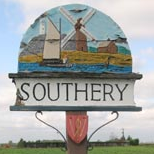 SOUTHERY PARISH COUNCIL Draft minutes of the Parish Council meeting held on Monday 25th July 2016 at 7.00pm in Southery village hallPresent: Cllr T Feltwell, Cllr M Moore, Cllr J Hobden, Cllr R Whitehead,  Cllr M Bird, Cllr T Hipsey, Clerk.Apologies: Cllr D Everitt, Cllr C CopseyFor the purposes of this meeting Cllr M Moore was elected chairman. All Parish Councilors were reminded of the importance of the Declarations of interests,Members are invited to declare personal or prejudicial interests in items on the agenda. It is a requirement that declarations from a member include the nature of the interest and whether it is personal or prejudicial.This statement is read out at every meeting and Councilors must declare any interest in any matters the Council discuss. The Council have been made aware of public concerns regarding some Councilors which the public perceive may have an interest in matters concerning the Werehen and the Burtons.Clerk has reminded Councilors on several occasions of the importance of declaring such interests.The Parish Council were summons to a meeting to discuss a letter received from a parishioner containing a formal request under the freedom of information act 2000,  the following information: 1. The names of the Southery Parish Councillors who signed off the disputed amended solicitors document relating to Mr Burtons negotiations with Southerly Parish Council. This to include witnesses and main signatories. 2. Additionally the names of the two Councillors from Southery Parish Council, who attended the planning hearing at Kings Lynn and indicated to that planning committee that there were no concerns on behalf of the parishioners regarding Burton's planning application and the Werehen. 3. Full details of any meetings with the Burton's and or their legal representatives which Southery Parish Councillors attended in their official capacity relating to the planning application made by the Burton's, this to include dates and venues.The Parish Council discussed in depth the series of events and reviewed previous minutes to obtained the relevant information from previous minutes. A formal response will be drafted and checked by the Councils legal advisor before being sent to the parishioner. (copy attached).Cllr J Hobden wished to clarify some incorrect points made on the document issued by Lindsay Johnson for the public meeting (appendix 1 from 18th July 2016 minutes):It was stated that Parish Council began to register all land owned in 2013, this actually began in 2011.Appendix 1 states that the Council discussed moving the fence in June 2015 but this was actually 2013, series of events below from approved minutes:4th March 2013 Cllr J Hobden gave an update on the Land registry situation. Preliminary comments had been received back and found that a small part of the Werehen was already registered to the adjoining land owner. They have been contacted with a view to resolving the difference.8th March 2013 Cllr J Hobden updated the Council on progress with Land Registry. The fence on the village green is not in the correct [position so will need to be moved. Cllr M Bird agreed to sign a statutory declaration. 5th August 2013: Correspondence received from Andy Wallace Highways regarding the boundary on the village green and repositioning the fence.During the process of registering all of the Parish Council land it was brought to the attention of the Council that a piece of the village green was registered to a property nearby, this meant that the Parish Council were asked to move the wooden fence to mark this boundary. The Parish Council has been advised by Highways that the fence around the village green is not to be moved from its current position; if it were to be moved then Highways would view this as an obstruction and treat it as such. The Council will therefore inform the resident to deal with this matter directly with the Highways boundaries departmentMeeting closed at 8.30pm SignedDate